Име и презиме _____________________________________________ 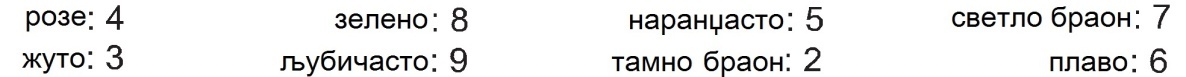 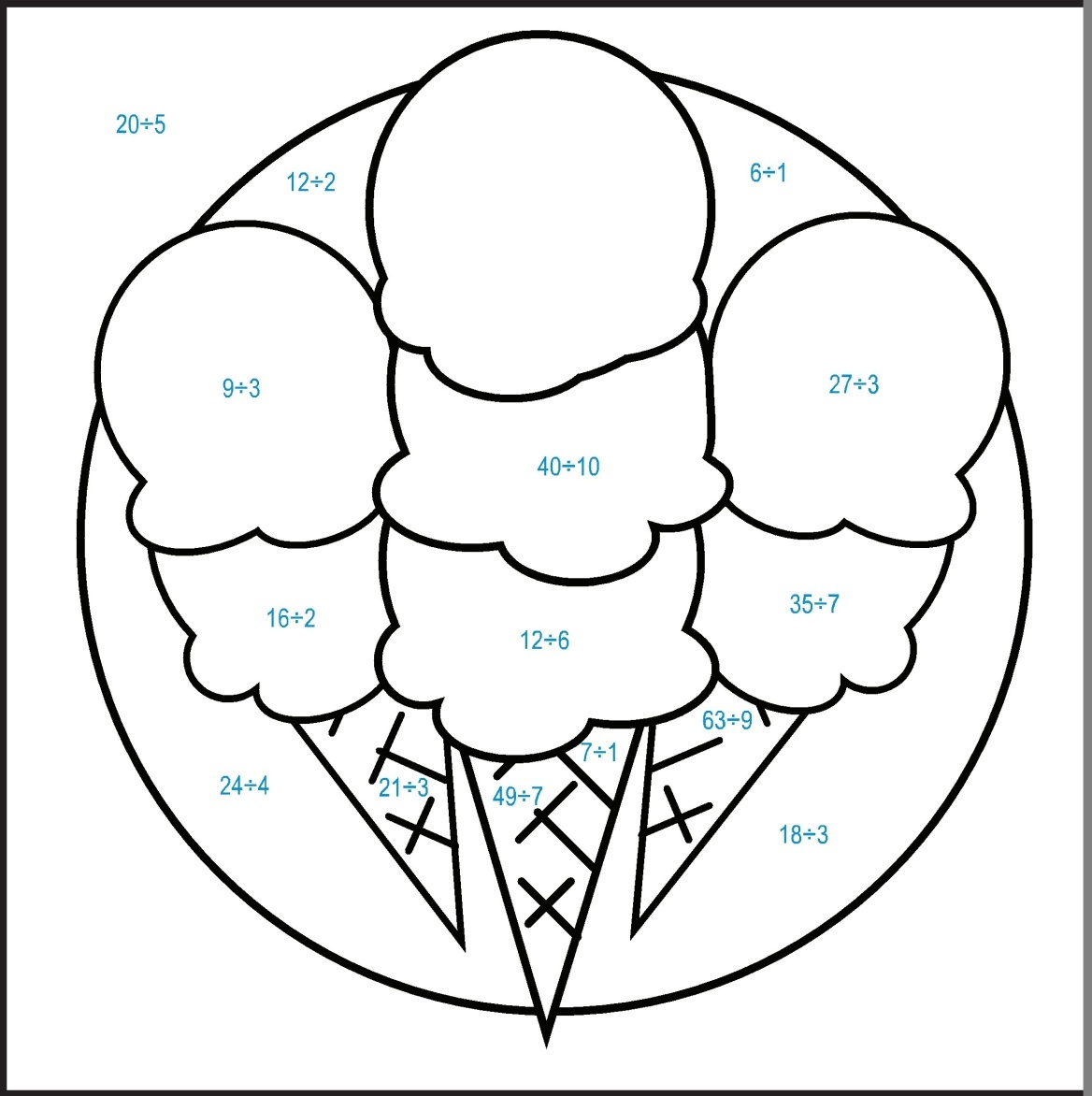 Име и презиме _____________________________________________ 